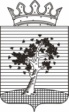 Министерство образования и науки Пермского краяУправление образования Осинского муниципального районаМуниципальное бюджетное общеобразовательное учреждение«Специальная (коррекционная) общеобразовательнаяшкола – интернат»Свердлова ул., д. 3,  г. Оса 618122  Пермский крайТел. (34291) 4-35-01, 4-40-14   E-mail: cor-osa@yandex.ruОКПО 43046355, ОГРН 1025902322786,ИНН\КПП 5944160275/594401001Справка по итогам методического конкурса буклетов «Для родителей»МБОУ «Школы-интернат» г.Осы, 2021г.С 22 по 30 марта  2021года в МБОУ «Школа - интернат» прошёл методический конкурс буклетов «Для родителей», далее Конкурс среди педагогов   МБОУ «Школа-интернат»с целью повышения профессионального мастерства.Конкурс проходил в соответствии с Положением. Ответственным за организацию и проведение Конкурса назначена УмпелеваГ.К. (методист). Утверждён состав жюри: Лузянина Наталья Николаевна - учитель МБОУ «Школа-интернат»-председатель жюри;Идрисова Светлана Александровна-учитель МБОУ «Школа-интернат»;Умпелева Надежда Николаевна-учитель-логопед МБОУ «Школа-интернат».Результаты КонкурсаВ Конкурсе приняли участие 20 педагогов школы.Победители Конкурса:Кашинцева Г.В. – диплом 1 степени.Боброва С.И.- диплом 1 степени.Жуланова Т.А. – диплом 2 степени. Мячкова МА. – диплом 2 степени.Сапожникова А.С. – диплом 3 степени.Корекова Е.В. – диплом 3 степени.Мазунина К.В. – диплом 3 степени.Победители награждаются дипломами 1, 2 или 3 степени. Участники отмечаются сертификатами.Вывод:Мероприятие проведено с хорошей активностью педагогов (30% от общего числа педагогического состава).Рекомендации:Организатору конкурса, членам жюри вручить сертификаты.Продолжить традицию проведения Конкурсов  буклетов среди педагогов.01.04.2021г.Справку подготовила председатель жюри                       Лузянина Н.Н.